Unit 4 Lesson 2: Contemos dos grupos de imágenesWU Preguntas sobre nosotros: ¿Invierno o verano? (Warm up)Student Task Statement1 Juntemos puntos en tableros de 5Student Task Statement


Hay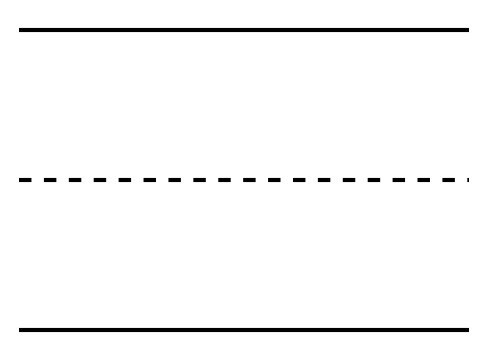 


puntos.


Hay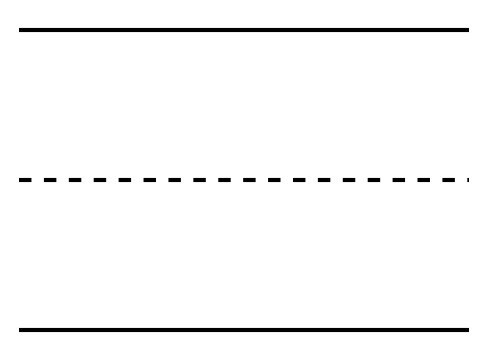 


puntos.


Hay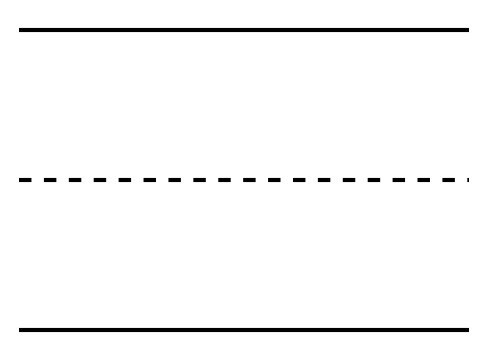 


puntos.


Hay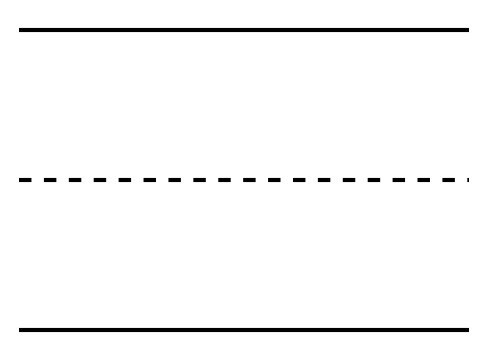 


puntos.


Hay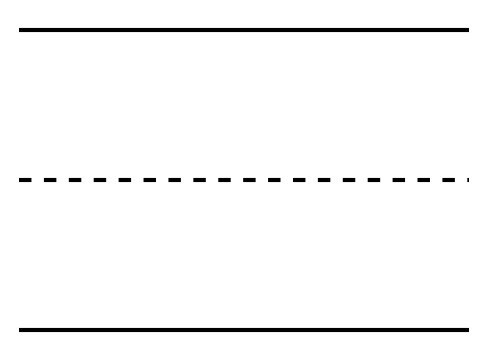 


puntos.2 ¿Cuántas manzanas?Student Task Statement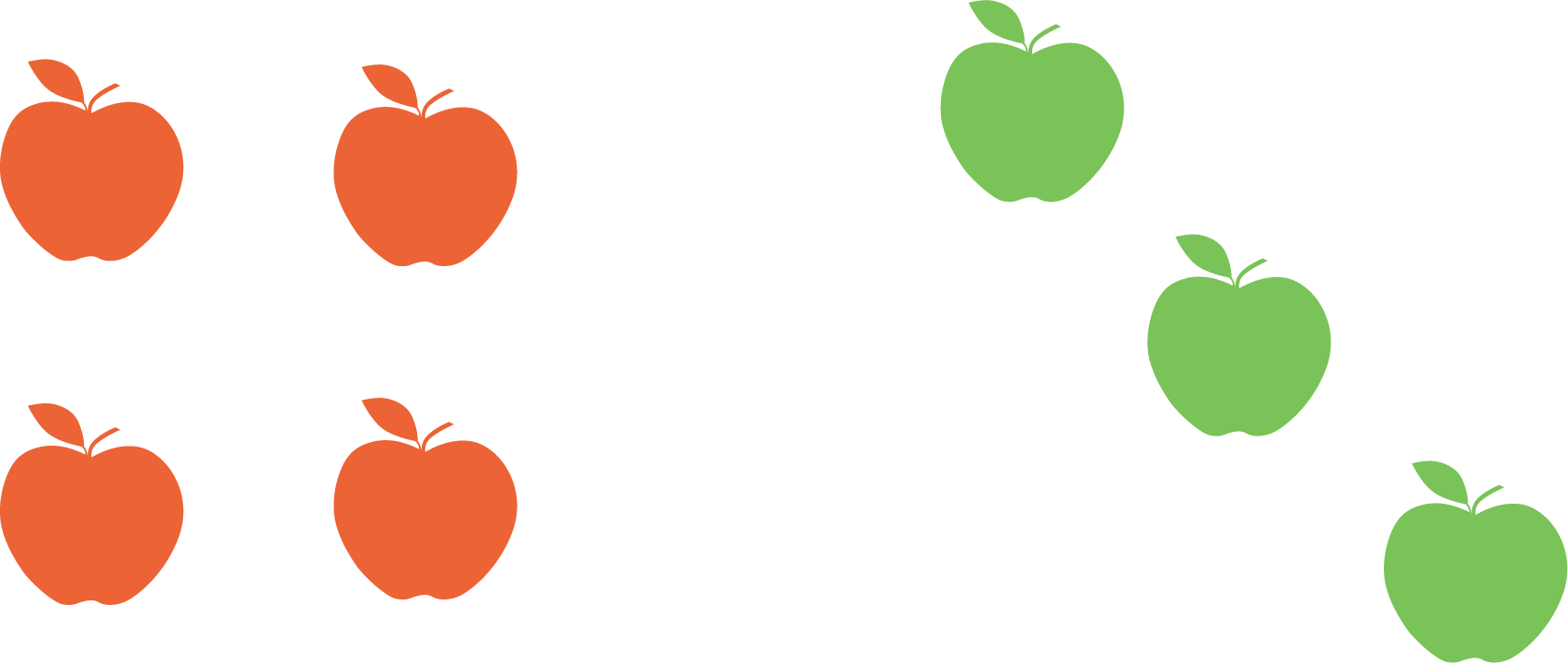 


Hay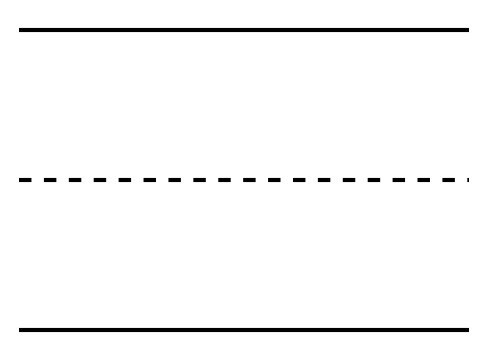 


manzanas.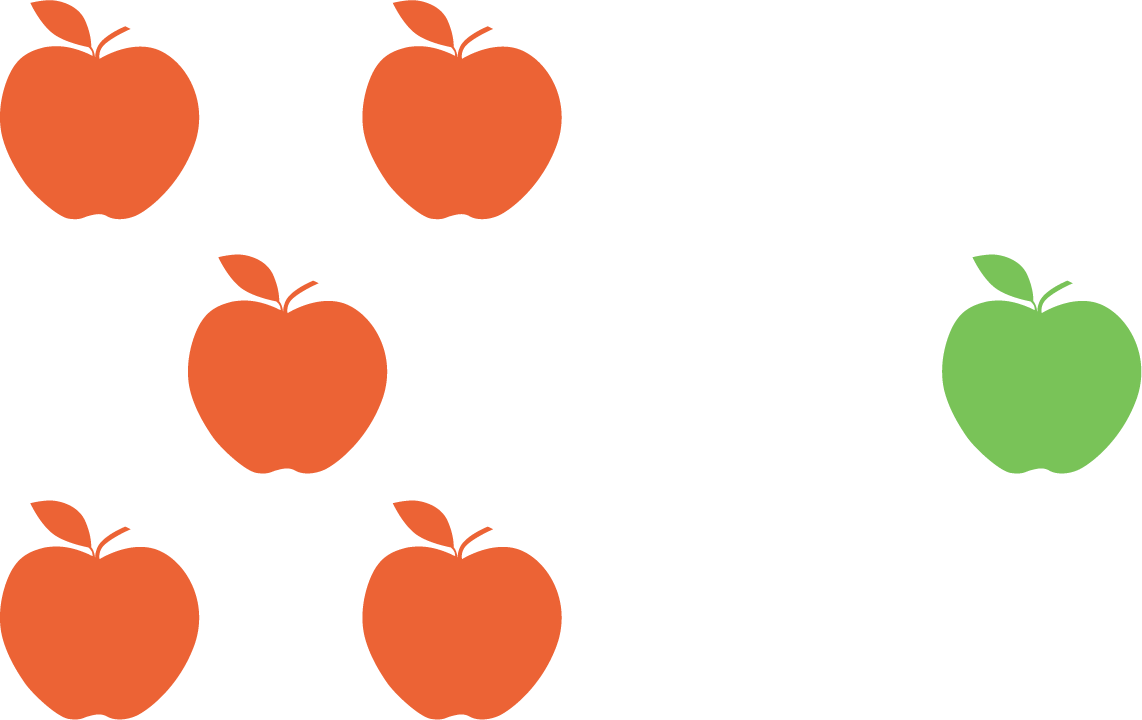 


Hay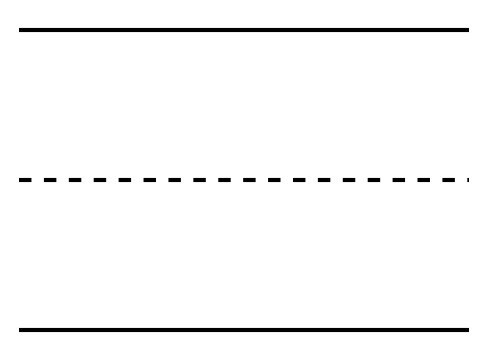 


manzanas.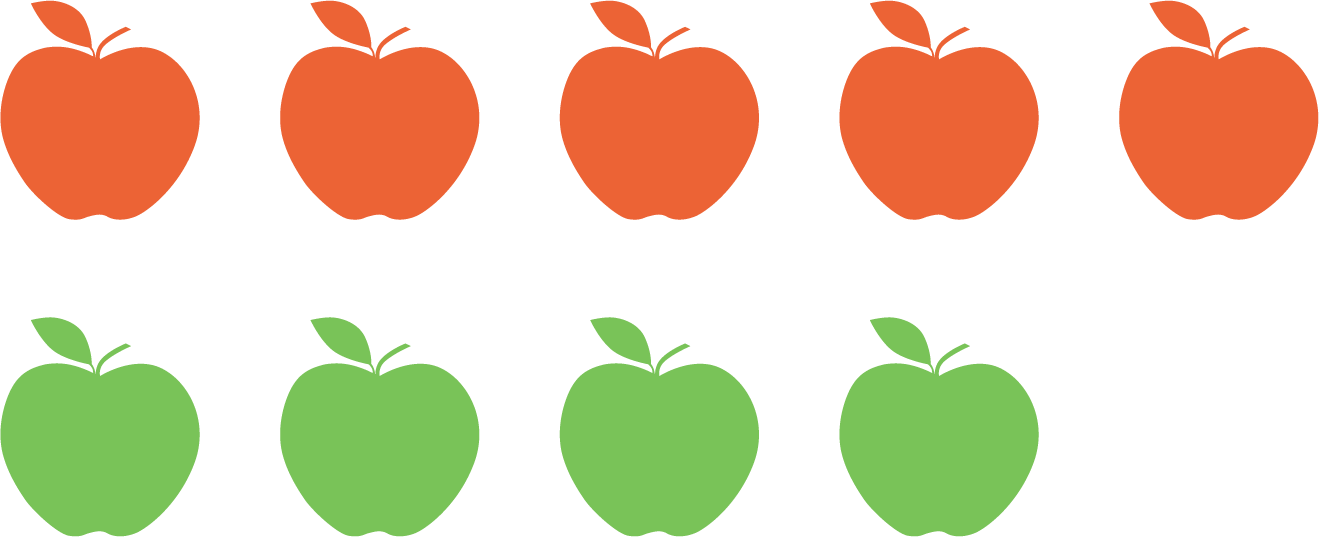 


Hay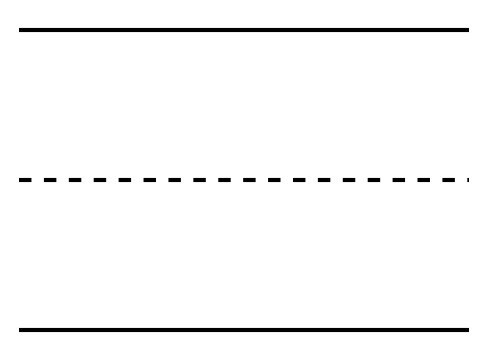 


manzanas.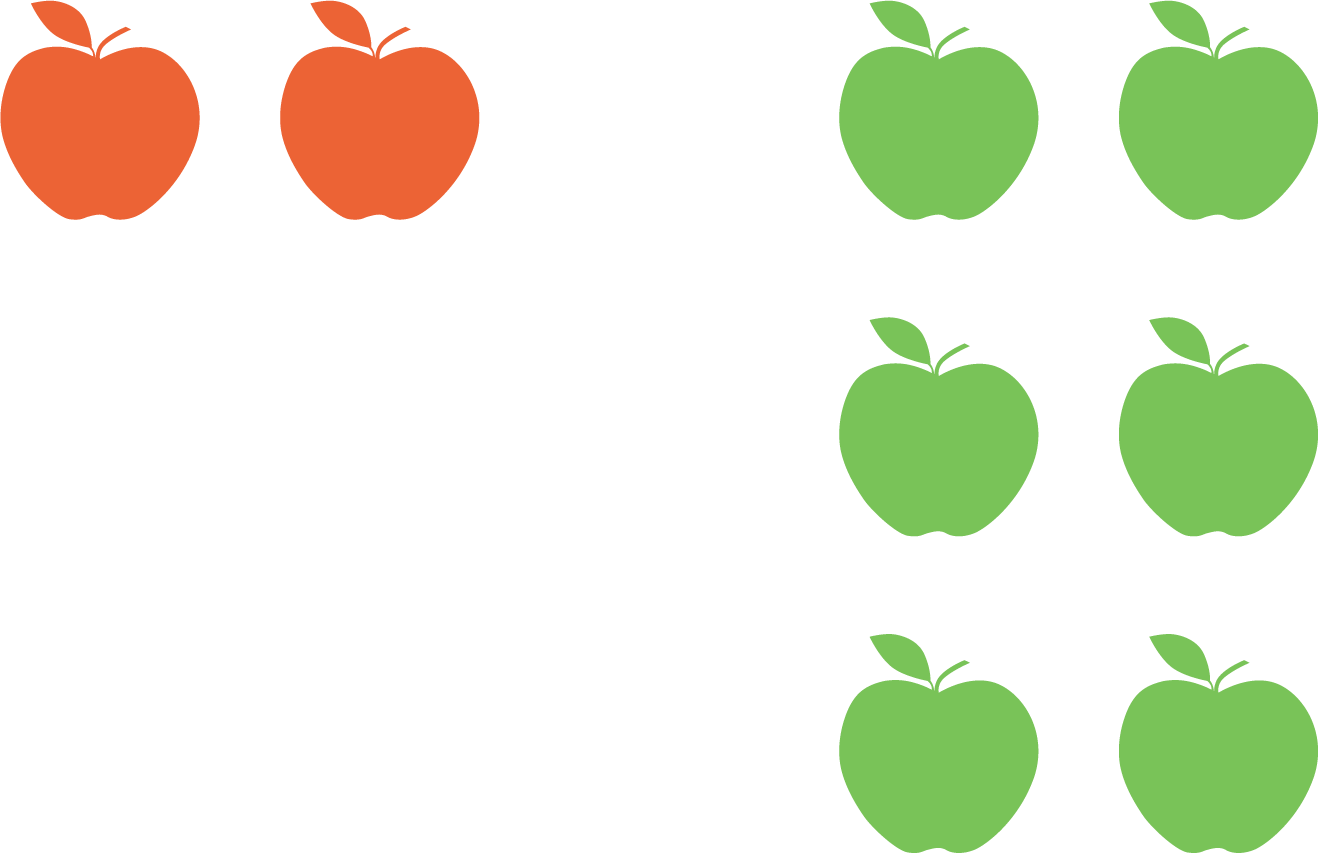 


Hay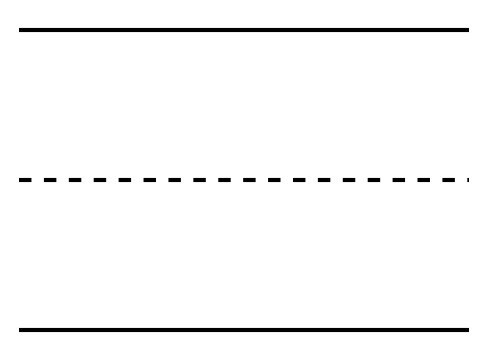 


manzanas.3 Conozcamos “Lanza y suma: Puntos”Student Task Statement¿Cuántos puntos?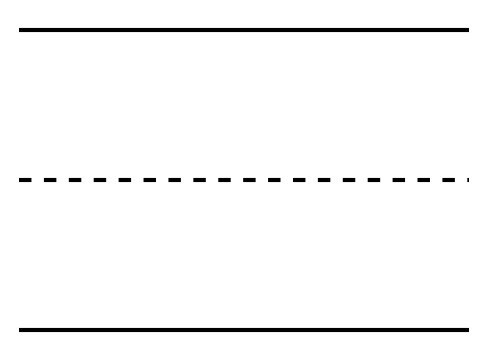 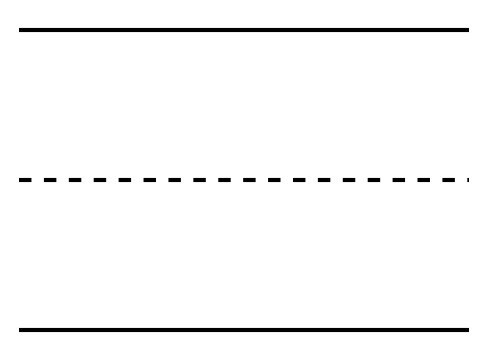 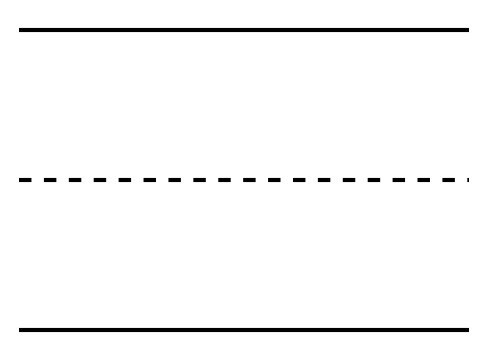 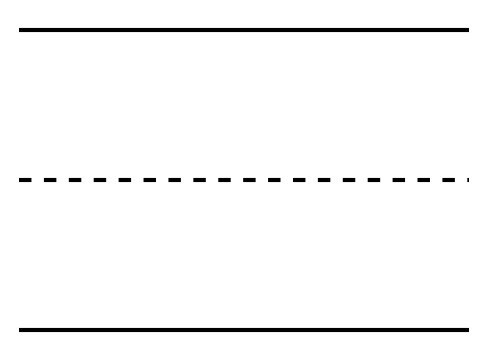 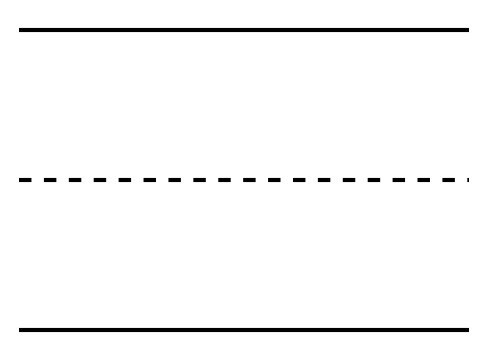 Escoge un centro.Lanza y suma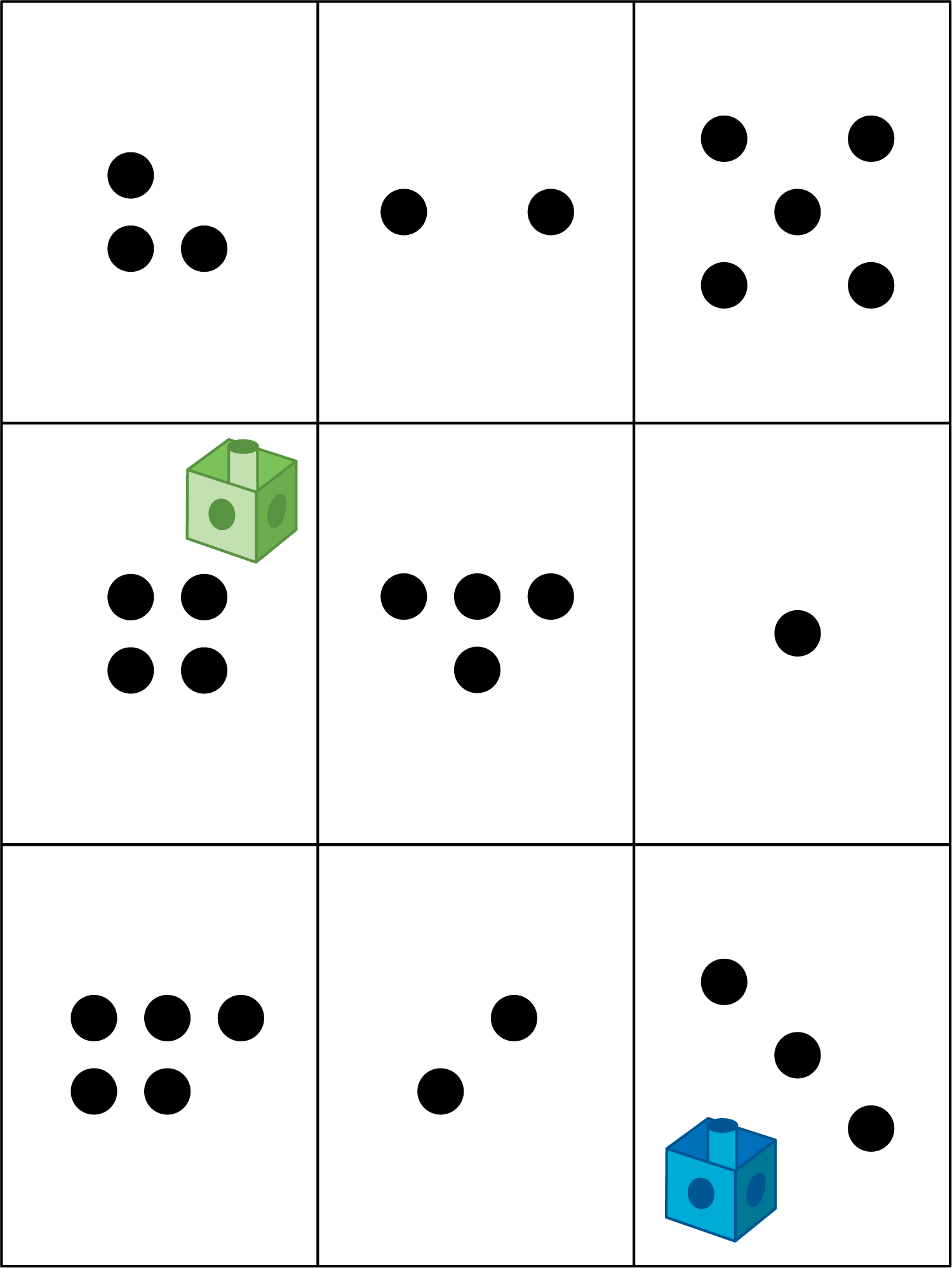 Mi mate-libreta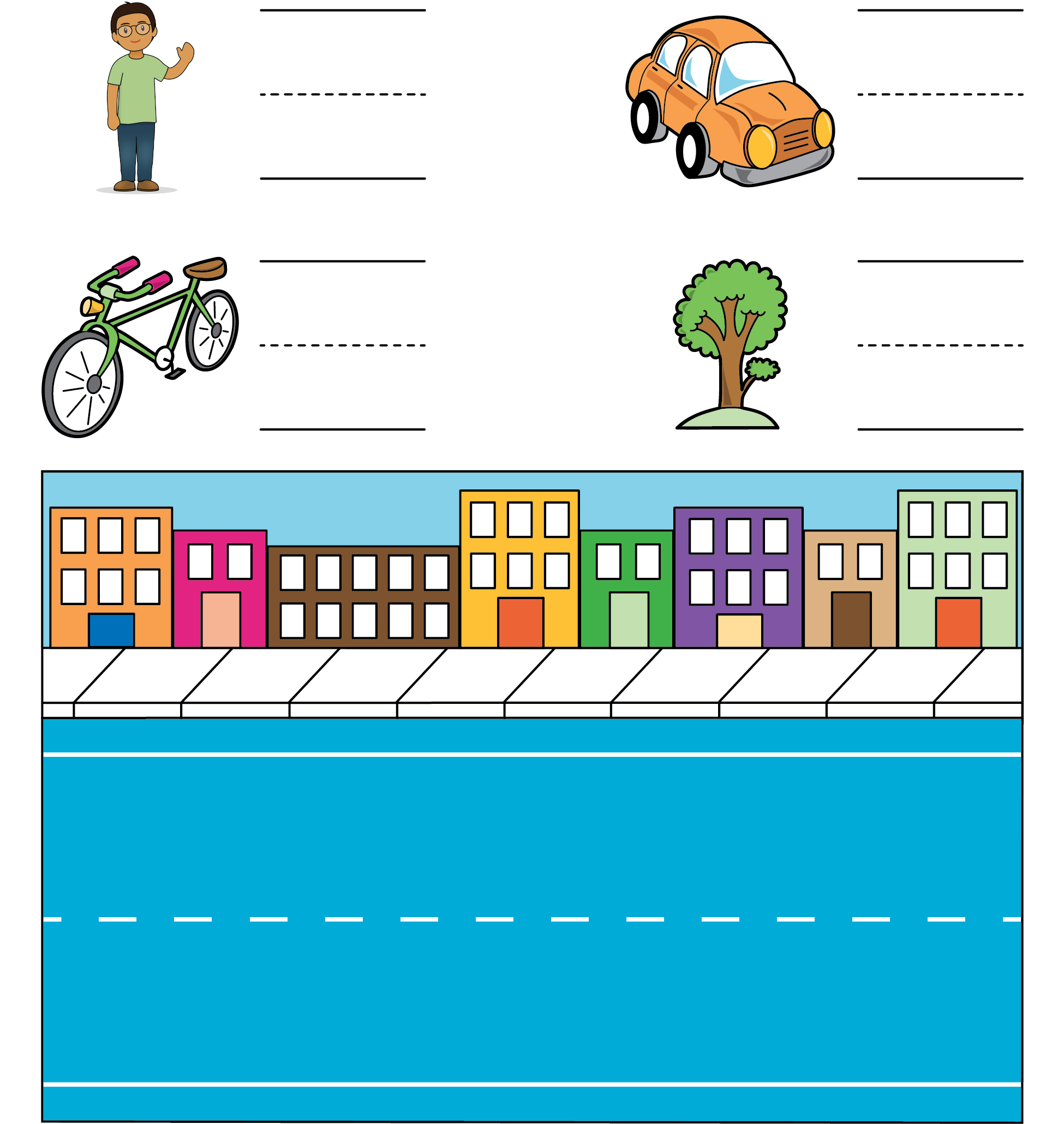 Haz una como la mía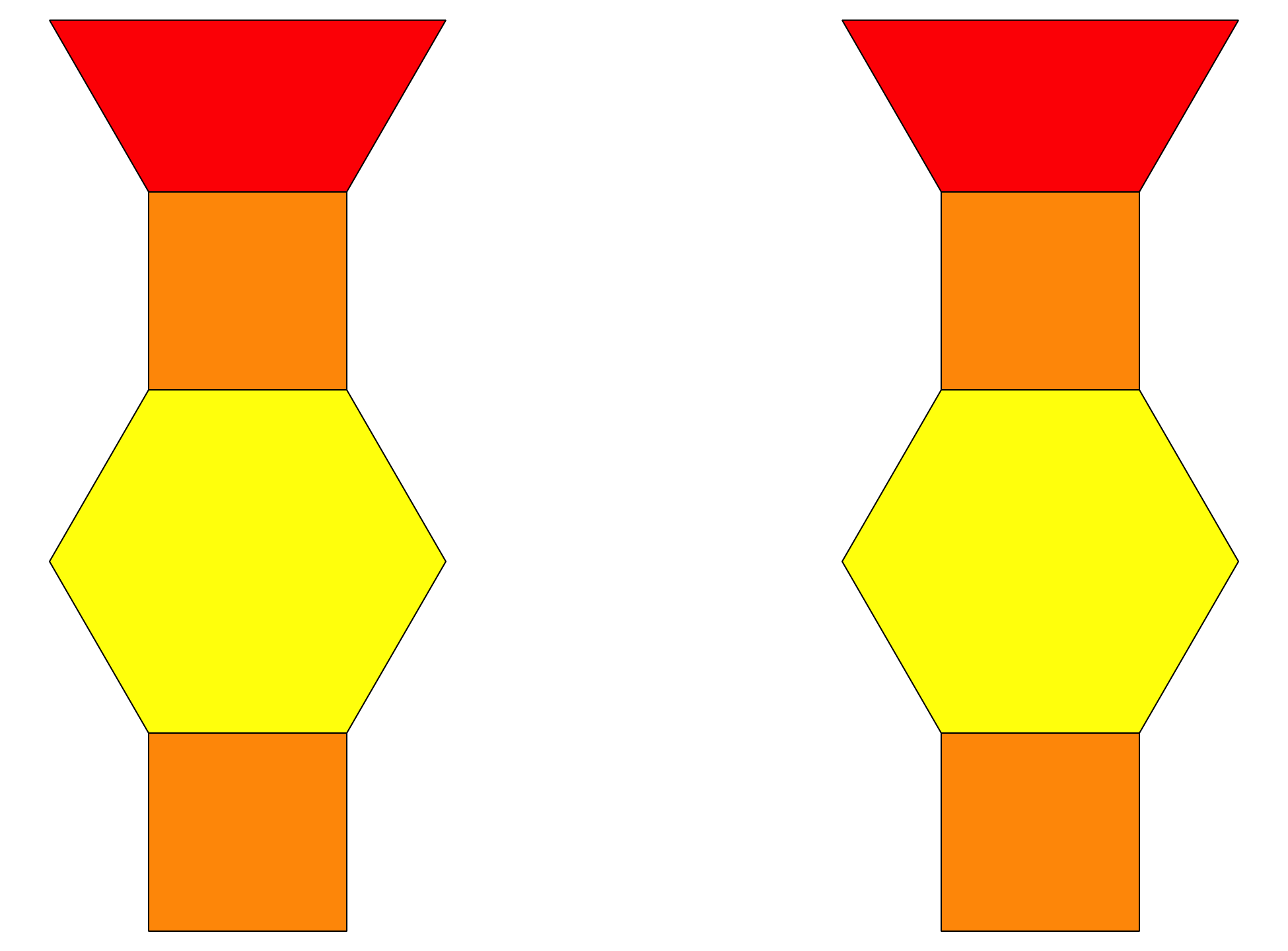 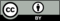 © CC BY 2021 Illustrative Mathematics®